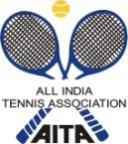 ALL INDIA TENNIS ASSOCIATIONWEBSITE WWW.FARIDABADTENNISACADEMY.IN AFTER 5PMON THE PREVIOUS EVENING. NO REQUEST FOR TIMINGS WILL BE ACCEPTED.THE ABOVE MENTIONED ROOMS ARE INCLUSIVE OF BREAKFAST, WIFI & TAXES.RULES / REGULATIONSFARIDABAD TENNIS ACADEMY AITA SUPER SERIES FARIDABAD TENNIS ACADEMY AITA SUPER SERIES FARIDABAD TENNIS ACADEMY AITA SUPER SERIES Boys & Girls U-12 & 14Boys & Girls U-12 & 14Boys & Girls U-12 & 14NAME OF THE STATE ASSOCIATIONHARYANA TENNIS ASSOCIATIONHARYANA TENNIS ASSOCIATIONHARYANA TENNIS ASSOCIATIONHONY. SECRETARY OF THE ASSOCIATIONMR. SUMAN KAPURMR. SUMAN KAPURADDRESS OF ASSOCIATIONkapursuman@yahoo.comkapursuman@yahoo.comkapursuman@yahoo.comTOURNAMENT WEEKWEEK : 10TH JULY 2017WEEK : 10TH JULY 2017WEEK : 10TH JULY 2017TOURNAMENT WEEKENTRY DEADLINE: 19  TH JUNE  2017ENTRY DEADLINE: 19   JUNE  2017WITHDRAWAL :  3RD JULY 2017WITHDRAWAL :  3RD JULY 2017WITHDRAWAL :  3RD JULY 2017THE SCHEDULE WILL BE UPLOADED ON OURTHE SCHEDULE WILL BE UPLOADED ON OURTHE SCHEDULE WILL BE UPLOADED ON OURTHE SCHEDULE WILL BE UPLOADED ON OURTHE ENTRY IS TO BE SENT BY EMAIL ONLY THE ENTRY IS TO BE SENT BY EMAIL ONLY THE ENTRY IS TO BE SENT BY EMAIL ONLY THE ENTRY IS TO BE SENT BY EMAIL ONLY THE ENTRY IS TO BE SENT BY EMAIL ONLY THE ENTRY IS TO BE SENT BY EMAIL ONLY THE ENTRY IS TO BE SENT BY EMAIL ONLY THE ENTRY IS TO BE SENT BY EMAIL ONLY THE ENTRY IS TO BE SENT BY EMAIL ONLY THE ENTRY IS TO BE SENT BY EMAIL ONLY THE ENTRY IS TO BE SENT BY EMAIL ONLY THE ENTRY IS TO BE SENT BY EMAIL ONLY THE ENTRY IS TO BE SENT BY EMAIL ONLY THE ENTRY IS TO BE SENT BY EMAIL ONLY THE ENTRY IS TO BE SENT BY EMAIL ONLY THE ENTRY IS TO BE SENT BY EMAIL ONLY THE ENTRY IS TO BE SENT BY EMAIL ONLY THE ENTRY IS TO BE SENT BY EMAIL ONLY THE ENTRY IS TO BE SENT BY EMAIL ONLY Wg.  Cdr. (Retd.) P. F. Montesentries@aitatennis.comWg.  Cdr. (Retd.) P. F. Montesentries@aitatennis.comWg.  Cdr. (Retd.) P. F. Montesentries@aitatennis.comWg.  Cdr. (Retd.) P. F. Montesentries@aitatennis.comWg.  Cdr. (Retd.) P. F. Montesentries@aitatennis.comWg.  Cdr. (Retd.) P. F. Montesentries@aitatennis.comWg.  Cdr. (Retd.) P. F. Montesentries@aitatennis.comWg.  Cdr. (Retd.) P. F. Montesentries@aitatennis.comWg.  Cdr. (Retd.) P. F. Montesentries@aitatennis.comWg.  Cdr. (Retd.) P. F. Montesentries@aitatennis.comWg.  Cdr. (Retd.) P. F. Montesentries@aitatennis.comWg.  Cdr. (Retd.) P. F. Montesentries@aitatennis.comR.K. Khanna Tennis Stadium,R.K. Khanna Tennis Stadium,R.K. Khanna Tennis Stadium,R.K. Khanna Tennis Stadium,R.K. Khanna Tennis Stadium,R.K. Khanna Tennis Stadium,R.K. Khanna Tennis Stadium,R.K. Khanna Tennis Stadium,R.K. Khanna Tennis Stadium,R.K. Khanna Tennis Stadium,R.K. Khanna Tennis Stadium,R.K. Khanna Tennis Stadium,R.K. Khanna Tennis Stadium,R.K. Khanna Tennis Stadium,R.K. Khanna Tennis Stadium,R.K. Khanna Tennis Stadium,R.K. Khanna Tennis Stadium,R.K. Khanna Tennis Stadium,R.K. Khanna Tennis Stadium,R.K. Khanna Tennis Stadium,R.K. Khanna Tennis Stadium,R.K. Khanna Tennis Stadium,R.K. Khanna Tennis Stadium,R.K. Khanna Tennis Stadium,R.K. Khanna Tennis Stadium,R.K. Khanna Tennis Stadium,R.K. Khanna Tennis Stadium,R.K. Khanna Tennis Stadium,ADDRESS OF ASSOCIATIONADDRESS OF ASSOCIATIONADDRESS OF ASSOCIATIONADDRESS OF ASSOCIATIONADDRESS OF ASSOCIATIONADDRESS OF ASSOCIATIONADDRESS OF ASSOCIATIONADDRESS OF ASSOCIATIONADDRESS OF ASSOCIATIONDLTA Complex,Africa Avenue,New Delhi - 110029DLTA Complex,Africa Avenue,New Delhi - 110029DLTA Complex,Africa Avenue,New Delhi - 110029DLTA Complex,Africa Avenue,New Delhi - 110029DLTA Complex,Africa Avenue,New Delhi - 110029DLTA Complex,Africa Avenue,New Delhi - 110029DLTA Complex,Africa Avenue,New Delhi - 110029DLTA Complex,Africa Avenue,New Delhi - 110029DLTA Complex,Africa Avenue,New Delhi - 110029DLTA Complex,Africa Avenue,New Delhi - 110029DLTA Complex,Africa Avenue,New Delhi - 110029DLTA Complex,Africa Avenue,New Delhi - 110029DLTA Complex,Africa Avenue,New Delhi - 110029DLTA Complex,Africa Avenue,New Delhi - 110029DLTA Complex,Africa Avenue,New Delhi - 110029DLTA Complex,Africa Avenue,New Delhi - 110029DLTA Complex,Africa Avenue,New Delhi - 110029DLTA Complex,Africa Avenue,New Delhi - 110029DLTA Complex,Africa Avenue,New Delhi - 110029DLTA Complex,Africa Avenue,New Delhi - 110029DLTA Complex,Africa Avenue,New Delhi - 110029DLTA Complex,Africa Avenue,New Delhi - 110029DLTA Complex,Africa Avenue,New Delhi - 110029DLTA Complex,Africa Avenue,New Delhi - 110029DLTA Complex,Africa Avenue,New Delhi - 110029DLTA Complex,Africa Avenue,New Delhi - 110029DLTA Complex,Africa Avenue,New Delhi - 110029DLTA Complex,Africa Avenue,New Delhi - 110029TelephoneTelephoneTelephoneTelephoneTelephoneTelephoneTelephoneTelephoneTelephone011-26176280011-26176280011-26176280011-26176280011-26176280011-26176280011-26176280011-26176280011-26176280011-26176280011-26176280011-26176280011-26176280011-26176280011-26176280011-26176280011-26176280011-26176280011-26176280011-26176280011-26176280011-26176280011-26176280011-26176280011-26176280011-26176280011-26176280011-26176280FaxFaxFaxFaxFaxFaxFaxFaxFax011-26173159011-26173159011-26173159011-26173159011-26173159011-26173159011-26173159011-26173159011-26173159011-26173159011-26173159011-26173159011-26173159011-26173159011-26173159011-26173159011-26173159011-26173159011-26173159011-26173159011-26173159011-26173159011-26173159011-26173159011-26173159011-26173159011-26173159011-26173159ADDRESS OF THE VENUEADDRESS OF THE VENUEADDRESS OF THE VENUEADDRESS OF THE VENUEADDRESS OF THE VENUEADDRESS OF THE VENUEADDRESS OF THE VENUEADDRESS OF THE VENUEADDRESS OF THE VENUEFARIDABAD TENNIS ACADEMYFARIDABAD TENNIS ACADEMYFARIDABAD TENNIS ACADEMYFARIDABAD TENNIS ACADEMYFARIDABAD TENNIS ACADEMYFARIDABAD TENNIS ACADEMYFARIDABAD TENNIS ACADEMYFARIDABAD TENNIS ACADEMYFARIDABAD TENNIS ACADEMYFARIDABAD TENNIS ACADEMYFARIDABAD TENNIS ACADEMYFARIDABAD TENNIS ACADEMYFARIDABAD TENNIS ACADEMYFARIDABAD TENNIS ACADEMYFARIDABAD TENNIS ACADEMYFARIDABAD TENNIS ACADEMYFARIDABAD TENNIS ACADEMYFARIDABAD TENNIS ACADEMYFARIDABAD TENNIS ACADEMYFARIDABAD TENNIS ACADEMYFARIDABAD TENNIS ACADEMYFARIDABAD TENNIS ACADEMYFARIDABAD TENNIS ACADEMYFARIDABAD TENNIS ACADEMYFARIDABAD TENNIS ACADEMYFARIDABAD TENNIS ACADEMYFARIDABAD TENNIS ACADEMYFARIDABAD TENNIS ACADEMYSECTOR 12 SPORTS COMPLEXSECTOR 12 SPORTS COMPLEXSECTOR 12 SPORTS COMPLEXSECTOR 12 SPORTS COMPLEXSECTOR 12 SPORTS COMPLEXSECTOR 12 SPORTS COMPLEXSECTOR 12 SPORTS COMPLEXSECTOR 12 SPORTS COMPLEXSECTOR 12 SPORTS COMPLEXSECTOR 12 SPORTS COMPLEXSECTOR 12 SPORTS COMPLEXSECTOR 12 SPORTS COMPLEXSECTOR 12 SPORTS COMPLEXSECTOR 12 SPORTS COMPLEXSECTOR 12 SPORTS COMPLEXSECTOR 12 SPORTS COMPLEXSECTOR 12 SPORTS COMPLEXSECTOR 12 SPORTS COMPLEXSECTOR 12 SPORTS COMPLEXSECTOR 12 SPORTS COMPLEXSECTOR 12 SPORTS COMPLEXSECTOR 12 SPORTS COMPLEXSECTOR 12 SPORTS COMPLEXSECTOR 12 SPORTS COMPLEXSECTOR 12 SPORTS COMPLEXSECTOR 12 SPORTS COMPLEXSECTOR 12 SPORTS COMPLEXSECTOR 12 SPORTS COMPLEXFARIDBAD(HARYANA)FARIDBAD(HARYANA)FARIDBAD(HARYANA)FARIDBAD(HARYANA)FARIDBAD(HARYANA)FARIDBAD(HARYANA)FARIDBAD(HARYANA)FARIDBAD(HARYANA)FARIDBAD(HARYANA)FARIDBAD(HARYANA)FARIDBAD(HARYANA)FARIDBAD(HARYANA)FARIDBAD(HARYANA)FARIDBAD(HARYANA)FARIDBAD(HARYANA)FARIDBAD(HARYANA)TOURNAMENT DIRECTORTOURNAMENT DIRECTORTOURNAMENT DIRECTORTOURNAMENT DIRECTORTOURNAMENT DIRECTORTOURNAMENT DIRECTORTOURNAMENT DIRECTORTOURNAMENT DIRECTORTOURNAMENT DIRECTORDr. Sohit SharmaDr. Sohit SharmaDr. Sohit SharmaDr. Sohit SharmaDr. Sohit SharmaDr. Sohit SharmaDr. Sohit SharmaDr. Sohit SharmaDr. Sohit SharmaDr. Sohit SharmaDr. Sohit SharmaDr. Sohit Sharma     +91 9891095599     +91 9891095599     +91 9891095599     +91 9891095599     +91 9891095599     +91 9891095599     +91 9891095599     +91 9891095599     +91 9891095599     +91 9891095599     +91 9891095599     +91 9891095599TOURNAMENT REFEREETOURNAMENT REFEREETOURNAMENT REFEREETOURNAMENT REFEREETOURNAMENT REFEREETOURNAMENT REFEREETOURNAMENT REFEREEMr. Surajit BandyopadhyayMr. Surajit BandyopadhyayMr. Surajit BandyopadhyayMr. Surajit BandyopadhyayMr. Surajit BandyopadhyayMr. Surajit BandyopadhyayMr. Surajit BandyopadhyayMr. Surajit BandyopadhyayMr. Surajit BandyopadhyayMr. Surajit BandyopadhyayMr. Surajit BandyopadhyayMr. Surajit Bandyopadhyay    +91 9339429158       surajit222@rediffmail.com    +91 9339429158       surajit222@rediffmail.com    +91 9339429158       surajit222@rediffmail.com    +91 9339429158       surajit222@rediffmail.com    +91 9339429158       surajit222@rediffmail.com    +91 9339429158       surajit222@rediffmail.com    +91 9339429158       surajit222@rediffmail.com    +91 9339429158       surajit222@rediffmail.com    +91 9339429158       surajit222@rediffmail.com    +91 9339429158       surajit222@rediffmail.com    +91 9339429158       surajit222@rediffmail.com    +91 9339429158       surajit222@rediffmail.comCATEGORY()()()N())NSNSNS()()()()()SSSSSS()()CSCS()()()TS()AGE GROUPSAGE GROUPS()()()U-12( )( )( )U-14U-14U-14(  )(  )(  )U-16U-16U-16()U-18U-18(  )(  )Men’s(  )Women’sWomen’sWomen’sWomen’sWomen’sWomen’s()Players born:Players born:Players born:Players born:Players born:Players born:Players born:Players born:Players born:Players born:Players born:Players born:AGE ELIGIBILITYAGE ELIGIBILITYAGE ELIGIBILITYAGE ELIGIBILITYAGE ELIGIBILITYAGE ELIGIBILITYAGE ELIGIBILITYAfter 1st Jan 2005 are eligible for participation in U-12After 1st Jan 2005 are eligible for participation in U-12After 1st Jan 2005 are eligible for participation in U-12After 1st Jan 2005 are eligible for participation in U-12After 1st Jan 2005 are eligible for participation in U-12After 1st Jan 2005 are eligible for participation in U-12After 1st Jan 2005 are eligible for participation in U-12After 1st Jan 2005 are eligible for participation in U-12After 1st Jan 2005 are eligible for participation in U-12After 1st Jan 2005 are eligible for participation in U-12After 1st Jan 2005 are eligible for participation in U-12After 1st Jan 2005 are eligible for participation in U-12After 1st Jan 2005 are eligible for participation in U-12After 1st Jan 2005 are eligible for participation in U-12After 1st Jan 2005 are eligible for participation in U-12After 1st Jan 2005 are eligible for participation in U-12After 1st Jan 2005 are eligible for participation in U-12After 1st Jan 2005 are eligible for participation in U-12After 1st Jan 2005 are eligible for participation in U-12After 1st Jan 2005 are eligible for participation in U-12After 1st Jan 2005 are eligible for participation in U-12After 1st Jan 2005 are eligible for participation in U-12After 1st Jan 2005 are eligible for participation in U-12After 1st Jan 2005 are eligible for participation in U-12After 1st Jan 2005 are eligible for participation in U-12After 1st Jan 2005 are eligible for participation in U-12After 1st Jan 2005 are eligible for participation in U-12After 1st Jan 2005 are eligible for participation in U-12After 1st Jan 2005 are eligible for participation in U-12After 1st Jan 2005 are eligible for participation in U-12After 1st Jan 2005 are eligible for participation in U-12After 1st Jan 2005 are eligible for participation in U-12After 1st Jan 2005 are eligible for participation in U-12After 1st Jan 2005 are eligible for participation in U-12After 1st Jan 2003 are eligible for participation in U-14After 1st Jan 2003 are eligible for participation in U-14After 1st Jan 2003 are eligible for participation in U-14After 1st Jan 2003 are eligible for participation in U-14After 1st Jan 2003 are eligible for participation in U-14After 1st Jan 2003 are eligible for participation in U-14After 1st Jan 2003 are eligible for participation in U-14After 1st Jan 2003 are eligible for participation in U-14After 1st Jan 2003 are eligible for participation in U-14After 1st Jan 2003 are eligible for participation in U-14After 1st Jan 2003 are eligible for participation in U-14After 1st Jan 2003 are eligible for participation in U-14After 1st Jan 2003 are eligible for participation in U-14After 1st Jan 2003 are eligible for participation in U-14After 1st Jan 2003 are eligible for participation in U-14After 1st Jan 2003 are eligible for participation in U-14After 1st Jan 2003 are eligible for participation in U-14After 1st Jan 2003 are eligible for participation in U-14After 1st Jan 2003 are eligible for participation in U-14After 1st Jan 2003 are eligible for participation in U-14After 1st Jan 2003 are eligible for participation in U-14After 1st Jan 2003 are eligible for participation in U-14After 1st Jan 2003 are eligible for participation in U-14After 1st Jan 2003 are eligible for participation in U-14After 1st Jan 2003 are eligible for participation in U-14After 1st Jan 2003 are eligible for participation in U-14After 1st Jan 2003 are eligible for participation in U-14After 1st Jan 2003 are eligible for participation in U-14After 1st Jan 2003 are eligible for participation in U-14After 1st Jan 2003 are eligible for participation in U-14After 1st Jan 2003 are eligible for participation in U-14After 1st Jan 2003 are eligible for participation in U-14After 1st Jan 2003 are eligible for participation in U-14After 1st Jan 2003 are eligible for participation in U-14ENTRY FEESERIESSERIESSERIESSERIESSERIESSERIESSERIESSERIESSERIESSERIESSINGLES FEESINGLES FEESINGLES FEESINGLES FEESINGLES FEESINGLES FEESINGLES FEESINGLES FEEDOUBLES FEEDOUBLES FEEDOUBLES FEEDOUBLES FEEDOUBLES FEESS Boys & GirlsSS Boys & GirlsSS Boys & GirlsSS Boys & GirlsSS Boys & GirlsSS Boys & GirlsSS Boys & GirlsSS Boys & GirlsSS Boys & GirlsSS Boys & GirlsRs. 600/-Rs. 600/-Rs. 600/-Rs. 600/-Rs. 600/-Rs. 600/-Rs. 600/-Rs 800/- pairRs 800/- pairRs 800/- pairRs 800/- pairRs 800/- pairSIGN-INSIGN-INSIGN-INQUALIFYING DRAW: 7-JULY-2017QUALIFYING DRAW: 7-JULY-2017QUALIFYING DRAW: 7-JULY-2017QUALIFYING DRAW: 7-JULY-2017QUALIFYING DRAW: 7-JULY-2017QUALIFYING DRAW: 7-JULY-2017QUALIFYING DRAW: 7-JULY-2017QUALIFYING DRAW: 7-JULY-2017QUALIFYING DRAW: 7-JULY-2017QUALIFYING DRAW: 7-JULY-2017QUALIFYING DRAW: 7-JULY-2017QUALIFYING DRAW: 7-JULY-2017QUALIFYING DRAW: 7-JULY-2017QUALIFYING DRAW: 7-JULY-2017QUALIFYING DRAW: 7-JULY-2017QUALIFYING DRAW: 7-JULY-2017QUALIFYING DRAW: 7-JULY-2017QUALIFYING DRAW: 7-JULY-2017QUALIFYING DRAW: 7-JULY-2017QUALIFYING DRAW: 7-JULY-2017QUALIFYING DRAW: 7-JULY-2017QUALIFYING DRAW: 7-JULY-2017QUALIFYING DRAW: 7-JULY-2017QUALIFYING DRAW: 7-JULY-2017QUALIFYING DRAW: 7-JULY-2017         MAIN DRAW: No Sign In         MAIN DRAW: No Sign In         MAIN DRAW: No Sign In         MAIN DRAW: No Sign In         MAIN DRAW: No Sign In         MAIN DRAW: No Sign In         MAIN DRAW: No Sign In         MAIN DRAW: No Sign In         MAIN DRAW: No Sign In         MAIN DRAW: No Sign In         MAIN DRAW: No Sign In         MAIN DRAW: No Sign In         MAIN DRAW: No Sign In         MAIN DRAW: No Sign In         MAIN DRAW: No Sign In         MAIN DRAW: No Sign In         MAIN DRAW: No Sign In         MAIN DRAW: No Sign In         MAIN DRAW: No Sign InSIGN-INSIGN-INSIGN-IN12-2PM12-2PM12-2PM12-2PM12-2PM12-2PM12-2PM12-2PM12-2PM12-2PM12-2PM12-2PM12-2PM12-2PM12-2PM12-2PM12-2PM12-2PM12-2PM12-2PM12-2PM12-2PM12-2PM12-2PM12-2PM12-2PM12-2PM12-2PM12-2PM12-2PM12-2PM12-2PM12-2PM12-2PMQUALIFYINGQUALIFYINGQUALIFYINGSINGLESSINGLESSINGLESSINGLESSINGLESSINGLESSINGLESSINGLESSINGLESSINGLESSINGLESSINGLESSINGLESBOYS-48GIRLS-32BOYS-48GIRLS-32BOYS-48GIRLS-32BOYS-48GIRLS-32BOYS-48GIRLS-32BOYS-48GIRLS-32BOYS-48GIRLS-32BOYS-48GIRLS-32DOUBLESDOUBLESDOUBLESDOUBLESDOUBLESDOUBLESDOUBLESDOUBLESN/AN/AN/AN/AN/AN/AN/AN/ADRAW SIZEDRAW SIZEDRAW SIZESINGLESSINGLESSINGLESSINGLESSINGLESSINGLESSINGLESSINGLESSINGLESSINGLESSINGLESSINGLESSINGLESBOYS-48GIRLS-32BOYS-48GIRLS-32BOYS-48GIRLS-32BOYS-48GIRLS-32BOYS-48GIRLS-32BOYS-48GIRLS-32BOYS-48GIRLS-32BOYS-48GIRLS-32DOUBLESDOUBLESDOUBLESDOUBLESDOUBLESDOUBLESDOUBLESDOUBLESN/AN/AN/AN/AN/AN/AN/AN/ADRAW SIZEDRAW SIZEDRAW SIZEMAIN DRAW SIZEMAIN DRAW SIZEMAIN DRAW SIZESINGLESSINGLESSINGLESSINGLESSINGLESSINGLESSINGLESSINGLESSINGLESSINGLESSINGLESSINGLESSINGLESBOYS-32GIRLS-32BOYS-32GIRLS-32BOYS-32GIRLS-32BOYS-32GIRLS-32BOYS-32GIRLS-32BOYS-32GIRLS-32BOYS-32GIRLS-32BOYS-32GIRLS-32DOUBLESDOUBLESDOUBLESDOUBLESDOUBLESDOUBLESDOUBLESDOUBLES1616161616161616ENTRY DEADLINEENTRY DEADLINEENTRY DEADLINE           19TH JUNE 2017           19TH JUNE 2017           19TH JUNE 2017           19TH JUNE 2017           19TH JUNE 2017           19TH JUNE 2017           19TH JUNE 2017           19TH JUNE 2017           19TH JUNE 2017           19TH JUNE 2017           19TH JUNE 2017           19TH JUNE 2017           19TH JUNE 2017           19TH JUNE 2017           19TH JUNE 2017           19TH JUNE 2017           19TH JUNE 2017WITHDRAWAL DEADLINEWITHDRAWAL DEADLINEWITHDRAWAL DEADLINEWITHDRAWAL DEADLINEWITHDRAWAL DEADLINEWITHDRAWAL DEADLINEWITHDRAWAL DEADLINEWITHDRAWAL DEADLINEWITHDRAWAL DEADLINEWITHDRAWAL DEADLINEWITHDRAWAL DEADLINEWITHDRAWAL DEADLINEWITHDRAWAL DEADLINE3RD JULY 20173RD JULY 20173RD JULY 20173RD JULY 20173RD JULY 20173RD JULY 20173RD JULY 20173RD JULY 20173RD JULY 20173RD JULY 20173RD JULY 2017HOTEL DETAILSHOTEL DETAILSHOTEL DETAILSHOTEL DETAILSHOTEL DETAILSHOTEL DETAILSHOTEL DETAILSHOTEL DETAILSHOTEL DETAILSHOTEL DETAILSHOTEL DETAILSHOTEL DETAILSHOTEL DETAILSHOTEL DETAILSHOTEL DETAILSHOTEL DETAILSHOTEL DETAILSHOTEL DETAILSHOTEL DETAILSHOTEL DETAILSHOTEL DETAILSHOTEL DETAILSHOTEL DETAILSHOTEL DETAILSHOTEL DETAILSHOTEL DETAILSHOTEL DETAILSHOTEL DETAILSHOTEL DETAILSHOTEL DETAILSNAMEOYO ROOMSOYO ROOMSOYO ROOMSOYO ROOMSOYO ROOMSOYO ROOMSOYO ROOMSOYO ROOMSOYO ROOMSOYO ROOMSOYO ROOMSOYO ROOMSOYO ROOMSOYO ROOMSOYO ROOMSOYO ROOMS MAHALAXAMI PALACE HOTEL MAHALAXAMI PALACE HOTEL MAHALAXAMI PALACE HOTEL MAHALAXAMI PALACE HOTEL MAHALAXAMI PALACE HOTEL MAHALAXAMI PALACE HOTEL MAHALAXAMI PALACE HOTEL MAHALAXAMI PALACE HOTEL MAHALAXAMI PALACE HOTEL MAHALAXAMI PALACE HOTEL MAHALAXAMI PALACE HOTEL MAHALAXAMI PALACE HOTEL MAHALAXAMI PALACE HOTEL MAHALAXAMI PALACE HOTEL MAHALAXAMI PALACE HOTEL MAHALAXAMI PALACE HOTEL MAHALAXAMI PALACE HOTEL MAHALAXAMI PALACE HOTEL MAHALAXAMI PALACE HOTEL MAHALAXAMI PALACE HOTELMr. Abhishek Sharma :+919982779888,Mr. Abhishek Sharma :+919982779888,Mr. Abhishek Sharma :+919982779888,Mr. Abhishek Sharma :+919982779888,Mr. Abhishek Sharma :+919982779888,Mr. Abhishek Sharma :+919982779888,Mr. Abhishek Sharma :+919982779888,Mr. Abhishek Sharma :+919982779888,Mr. Abhishek Sharma :+919982779888,Mr. Abhishek Sharma :+919982779888,Mr. Abhishek Sharma :+919982779888,Mr. Abhishek Sharma :+919982779888,Mr. Abhishek Sharma :+919982779888,Mr. Abhishek Sharma :+919982779888,Mr. Abhishek Sharma :+919982779888,Mr. Abhishek Sharma :+919982779888,68, Neelam Bata Road,68, Neelam Bata Road,68, Neelam Bata Road,68, Neelam Bata Road,68, Neelam Bata Road,68, Neelam Bata Road,68, Neelam Bata Road,68, Neelam Bata Road,68, Neelam Bata Road,68, Neelam Bata Road,68, Neelam Bata Road,68, Neelam Bata Road,68, Neelam Bata Road,68, Neelam Bata Road,68, Neelam Bata Road,68, Neelam Bata Road,68, Neelam Bata Road,68, Neelam Bata Road,68, Neelam Bata Road,68, Neelam Bata Road,ADDRESS:sharmaabhishek @yahoo.com:sharmaabhishek @yahoo.com:sharmaabhishek @yahoo.com:sharmaabhishek @yahoo.com:sharmaabhishek @yahoo.com:sharmaabhishek @yahoo.com:sharmaabhishek @yahoo.com:sharmaabhishek @yahoo.com:sharmaabhishek @yahoo.com:sharmaabhishek @yahoo.com:sharmaabhishek @yahoo.com:sharmaabhishek @yahoo.com:sharmaabhishek @yahoo.com:sharmaabhishek @yahoo.com:sharmaabhishek @yahoo.com:sharmaabhishek @yahoo.com   NIT Faridabad   NIT Faridabad   NIT Faridabad   NIT Faridabad   NIT Faridabad   NIT Faridabad   NIT Faridabad   NIT Faridabad   NIT Faridabad   NIT Faridabad   NIT Faridabad   NIT Faridabad   NIT Faridabad   NIT Faridabad   NIT Faridabad   NIT Faridabad   NIT Faridabad   NIT Faridabad   NIT Faridabad   NIT FaridabadTARIFFTARIFFTARIFFTARIFFTARIFFTARIFFTARIFFTARIFFTARIFFTARIFFTARIFFTARIFFTARIFFTARIFFTARIFFTARIFFTARIFFTARIFFTARIFFTARIFFTARIFFTARIFFTARIFFTARIFFTARIFFTARIFFTARIFFTARIFFTARIFFTARIFFSINGLE1,000 PER ROOM1,000 PER ROOM1,000 PER ROOM1,000 PER ROOM1,000 PER ROOM1,000 PER ROOM1,000 PER ROOM1,000 PER ROOM1,000 PER ROOM1,000 PER ROOM1,000 PER ROOM1,000 PER ROOM1,000 PER ROOM1,000 PER ROOM1,000 PER ROOM1,000 PER ROOM1,000 PER ROOM1,000 PER ROOM1,000 PER ROOM1,000 PER ROOM1,000 PER ROOM1,000 PER ROOM1,000 PER ROOM1,000 PER ROOM1,000 PER ROOM1,000 PER ROOM1,000 PER ROOM1,000 PER ROOM1,000 PER ROOM1,000 PER ROOMDOUBLE1,499 PER ROOM / 750 PER OCCUPANCY1,499 PER ROOM / 750 PER OCCUPANCY1,499 PER ROOM / 750 PER OCCUPANCY1,499 PER ROOM / 750 PER OCCUPANCY1,499 PER ROOM / 750 PER OCCUPANCY1,499 PER ROOM / 750 PER OCCUPANCY1,499 PER ROOM / 750 PER OCCUPANCY1,499 PER ROOM / 750 PER OCCUPANCY1,499 PER ROOM / 750 PER OCCUPANCY1,499 PER ROOM / 750 PER OCCUPANCY1,499 PER ROOM / 750 PER OCCUPANCY1,499 PER ROOM / 750 PER OCCUPANCY1,499 PER ROOM / 750 PER OCCUPANCY1,499 PER ROOM / 750 PER OCCUPANCY1,499 PER ROOM / 750 PER OCCUPANCY1,499 PER ROOM / 750 PER OCCUPANCY1,499 PER ROOM / 750 PER OCCUPANCY1,499 PER ROOM / 750 PER OCCUPANCY1,499 PER ROOM / 750 PER OCCUPANCY1,499 PER ROOM / 750 PER OCCUPANCY1,499 PER ROOM / 750 PER OCCUPANCY1,499 PER ROOM / 750 PER OCCUPANCY1,499 PER ROOM / 750 PER OCCUPANCY1,499 PER ROOM / 750 PER OCCUPANCY1,499 PER ROOM / 750 PER OCCUPANCY1,499 PER ROOM / 750 PER OCCUPANCY1,499 PER ROOM / 750 PER OCCUPANCY1,499 PER ROOM / 750 PER OCCUPANCY1,499 PER ROOM / 750 PER OCCUPANCY1,499 PER ROOM / 750 PER OCCUPANCY1,499 PER ROOM / 750 PER OCCUPANCY1,499 PER ROOM / 750 PER OCCUPANCY1,499 PER ROOM / 750 PER OCCUPANCY1,499 PER ROOM / 750 PER OCCUPANCY1,499 PER ROOM / 750 PER OCCUPANCY1,499 PER ROOM / 750 PER OCCUPANCY1,499 PER ROOM / 750 PER OCCUPANCY1,499 PER ROOM / 750 PER OCCUPANCY1,499 PER ROOM / 750 PER OCCUPANCY1,499 PER ROOM / 750 PER OCCUPANCY1,499 PER ROOM / 750 PER OCCUPANCY1,499 PER ROOM / 750 PER OCCUPANCY1,499 PER ROOM / 750 PER OCCUPANCY1,499 PER ROOM / 750 PER OCCUPANCY1,499 PER ROOM / 750 PER OCCUPANCY1,499 PER ROOM / 750 PER OCCUPANCYTRIPLE1,799 PER ROOM / 600 PER OCCUPANCY1,799 PER ROOM / 600 PER OCCUPANCY1,799 PER ROOM / 600 PER OCCUPANCY1,799 PER ROOM / 600 PER OCCUPANCY1,799 PER ROOM / 600 PER OCCUPANCY1,799 PER ROOM / 600 PER OCCUPANCY1,799 PER ROOM / 600 PER OCCUPANCY1,799 PER ROOM / 600 PER OCCUPANCY1,799 PER ROOM / 600 PER OCCUPANCY1,799 PER ROOM / 600 PER OCCUPANCY1,799 PER ROOM / 600 PER OCCUPANCY1,799 PER ROOM / 600 PER OCCUPANCY1,799 PER ROOM / 600 PER OCCUPANCY1,799 PER ROOM / 600 PER OCCUPANCY1,799 PER ROOM / 600 PER OCCUPANCY1,799 PER ROOM / 600 PER OCCUPANCY1,799 PER ROOM / 600 PER OCCUPANCY1,799 PER ROOM / 600 PER OCCUPANCY1,799 PER ROOM / 600 PER OCCUPANCY1,799 PER ROOM / 600 PER OCCUPANCY1,799 PER ROOM / 600 PER OCCUPANCY1,799 PER ROOM / 600 PER OCCUPANCY1,799 PER ROOM / 600 PER OCCUPANCY1,799 PER ROOM / 600 PER OCCUPANCY1,799 PER ROOM / 600 PER OCCUPANCY1,799 PER ROOM / 600 PER OCCUPANCY1,799 PER ROOM / 600 PER OCCUPANCY1,799 PER ROOM / 600 PER OCCUPANCY1,799 PER ROOM / 600 PER OCCUPANCY1,799 PER ROOM / 600 PER OCCUPANCY1,799 PER ROOM / 600 PER OCCUPANCY1,799 PER ROOM / 600 PER OCCUPANCY1,799 PER ROOM / 600 PER OCCUPANCY1,799 PER ROOM / 600 PER OCCUPANCY1,799 PER ROOM / 600 PER OCCUPANCY1,799 PER ROOM / 600 PER OCCUPANCY1,799 PER ROOM / 600 PER OCCUPANCY1,799 PER ROOM / 600 PER OCCUPANCY1,799 PER ROOM / 600 PER OCCUPANCY1,799 PER ROOM / 600 PER OCCUPANCY1,799 PER ROOM / 600 PER OCCUPANCY1,799 PER ROOM / 600 PER OCCUPANCY1,799 PER ROOM / 600 PER OCCUPANCY1,799 PER ROOM / 600 PER OCCUPANCY1,799 PER ROOM / 600 PER OCCUPANCY1,799 PER ROOM / 600 PER OCCUPANCYENTRY & DIRECTIONS No entry will be accepted through telephone. Please carry your Original AITA ITN Card for sign in On SIGN IN DAY 12-2 pm.QUALIFYING SIGN-IN: 7TH JULY 2017, 12-2PM  QUALIFYING MATCHES: 8TH – 9 TH JULY  2017, 7AM – 3PMMAIN DRAW MATCHES: 10TH – 14TH JULY 2017, 7AM – 3PMCOURTNO. OFCOURTSYNTHETICNO. OF6BALLSAITA APPROVEDSURFACESYNTHETICCOURTS:6BALLSAITA APPROVEDSURFACECOURTS:BANK DETAILSBANK DETAILSBeneficiary NameSNAP SPORTS INDIABank NameHDFC BANKAccount Number50200010086071Bank Address5-R/2, Badshah Khan Chowk, NIT Faridabad, HR - 121001IFSC CodeHDFC0000093Confirmation of the net transfer through mail is mandatory and must be sent to Dr. Sohit Sharma, email id sohit21@yahoo.co.uk, mentioning the Tournament Name, Players Name, AITA Registration Number, Age Group, Bank Transaction Number & Transfer Details.Net transfer to be done after withdrawal deadline and before 11:00 hrs on 07 July 2017. If the email is not sent to the above address after bank transfer, sign in will not be considered.Confirmation of the net transfer through mail is mandatory and must be sent to Dr. Sohit Sharma, email id sohit21@yahoo.co.uk, mentioning the Tournament Name, Players Name, AITA Registration Number, Age Group, Bank Transaction Number & Transfer Details.Net transfer to be done after withdrawal deadline and before 11:00 hrs on 07 July 2017. If the email is not sent to the above address after bank transfer, sign in will not be considered.